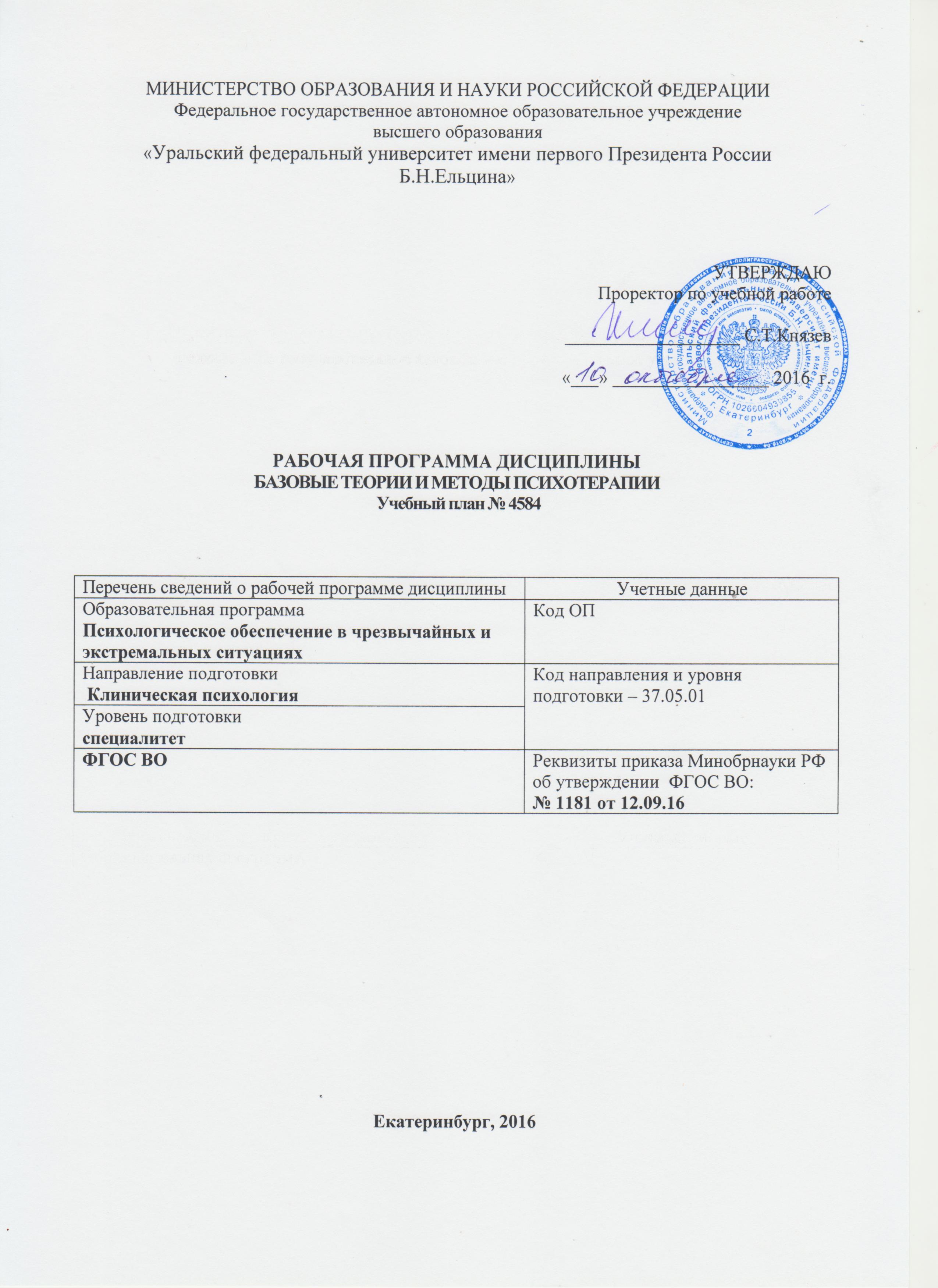 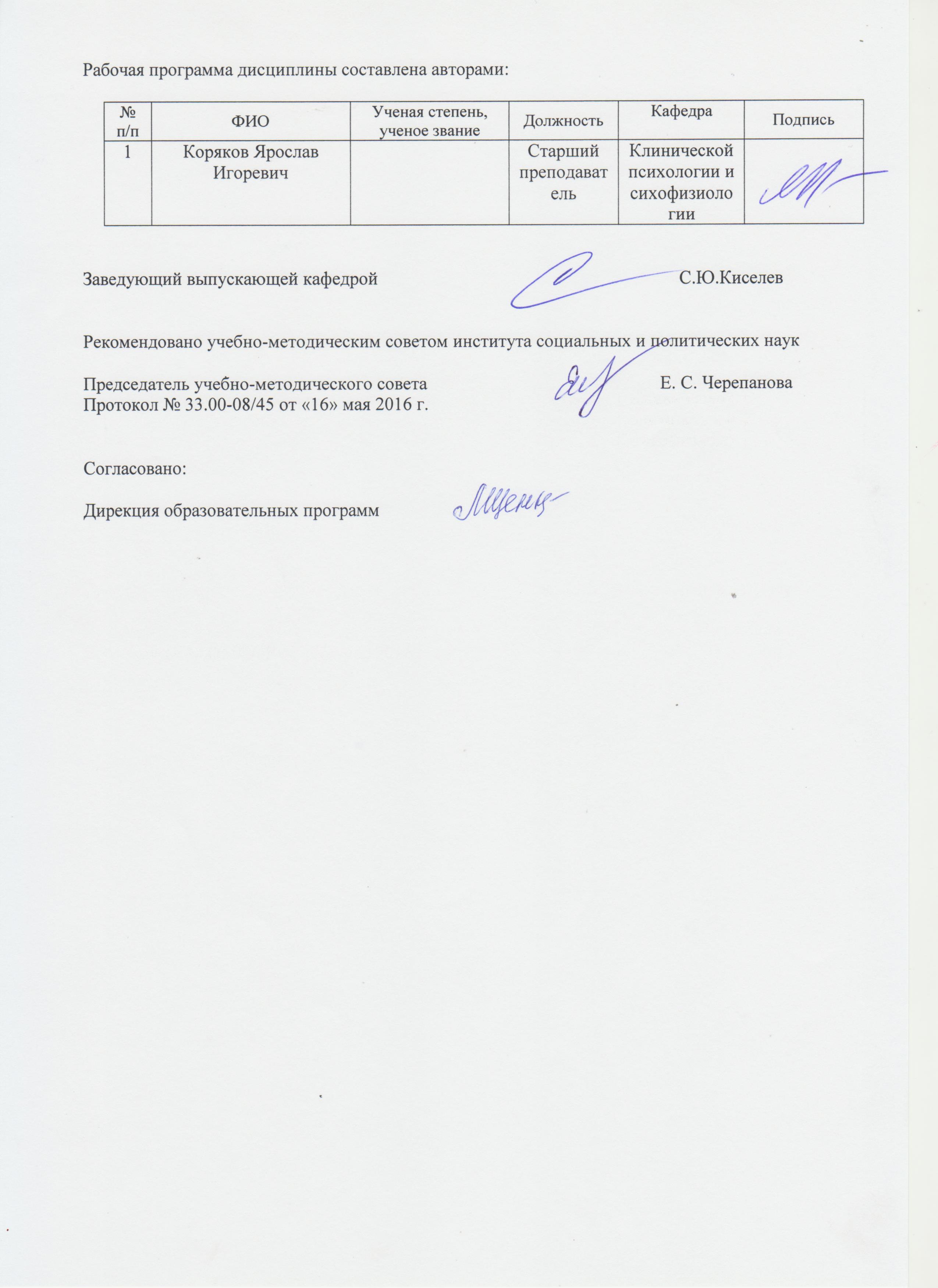 МИНИСТЕРСТВО ОБРАЗОВАНИЯ И НАУКИ РОССИЙСКОЙ ФЕДЕРАЦИИФедеральное государственное автономное образовательное учреждениевысшего образования«Уральский федеральный университет имени первого Президента России Б.Н.Ельцина»УТВЕРЖДАЮПроректор по учебной работе___________________ С.Т.Князев «___» _________________ 2016  г.РАБОЧАЯ ПРОГРАММА ДИСЦИПЛИНЫБазовые теории и методы психотерапии Учебный план № 4584Екатеринбург, 2016Рабочая программа дисциплины составлена авторами:Заведующий выпускающей кафедрой 						С.Ю.КиселевРекомендовано учебно-методическим советом института социальных и политических наук Председатель учебно-методического совета	                                           Е. С. ЧерепановаПротокол № 33.00-08/45 от «16» мая 2016 г.Согласовано:Дирекция образовательных программ ОБЩАЯ ХАРАКТЕРИСТИКА ДИСЦИПЛИНЫБАЗОВЫЕ ТЕОРИИ И МЕТОДЫ ПСИХОТЕРАПИИАннотация содержания дисциплины Подготовка выпускников к использованию в профессиональной деятельности знаний фундаментальных концепций и методов психотерапии и психологического консультирования, организационных и этических принципов психотерапии и психологического консультирования, базовых теоретико-методологических подходов к исследованию личности, психопатологии, возможностям оказания психологической помощи; навыков их применения в современной клинической психологии.Подготовка выпускников к научной деятельности в исследовательских отделах академических и научно-исследовательских организаций.Подготовка выпускников к использованию в процессе педагогической деятельности знаний методов и технологий, повышающих эффективность обучения, в том числе, в высшем учебном заведении.Язык реализации программы – русский.Планируемые результаты обучения по дисциплине  Результатом освоения дисциплины является формирование у студента соответствующих профессионалам компетенций: ПК-8 - готовностью квалифицированно проводить психологическое исследование в рамках различных видов экспертизы (судебно-психологической, военной, медико-социальной и медико-педагогической экспертизы), анализировать его результаты, формулировать экспертное заключение, адекватное задачам экспертизы и запросам пользователя. ПСК-1.12 - способностью и готовностью к индивидуальной, групповой и семейной психотерапии, психологическому консультированию и психологической коррекции отсроченных реакций на травматический стресс.ПК-5 – способностью и готовностью определять цели и самостоятельно или в кооперации с коллегами разрабатывать программы психологического вмешательства с учетом нозологических и индивидуально-психологических характеристик, квалифицированно осуществлять клинико-психологическое вмешательство в целях профилактики, лечения, реабилитации и развитияПК-6 – способностью осуществлять психологическое консультирование медицинского персонала (или сотрудников других учреждений) по вопросам взаимодействия с пациентами (клиентами), создавать необходимую психологическую атмосферу и «терапевтическую среду»В результате освоения дисциплины «Базовые теории и методы психотерапии» студент должен:знать: основные направления психотерапии и психологического консультирования, понятийный аппарат данной дисциплины; результаты исследования эффективности различных психотерапевтических методов в отношении широкого круга задач прикладной клинической психологии; специфику психотерапевтической работы с различными группами пациентов. уметь: проводить сравнительный анализ фундаментальных понятий и конкретных методов ведущих психотерапевтических систем; применять частные методы консультирования и психотерапии; владеть: навыками психологического консультирования и психотерапии.Объем дисциплины СОДЕРЖАНИЕ ДИСЦИПЛИНЫРАСПРЕДЕЛЕНИЕ УЧЕБНОГО ВРЕМЕНИ3.1.Распределение аудиторной нагрузки и мероприятий самостоятельной работы по разделам дисциплины Объем дисциплины (зач.ед.): 5ОРГАНИЗАЦИЯ ПРАКТИЧЕСКИХ ЗАНЯТИЙ, САМОСТОЯТЕЛЬНОЙ РАБОТЫ ПО ДИСЦИПЛИНЕЛабораторные работы: Не предусмотрено.Практические занятия4.3.Примерная тематика самостоятельной работы Примерный перечень тем домашних работДомашняя работа № 1Базовые понятия и стратегия психотерапевтической работы в гештальттерапии Ф.Перлза.Гуманистический психоанализ Э.Фромма.Психодрама Я. Морено.Транзактный анализ Э.Берна.Транзактный анализ: восточная версия В.В.Макарова.Позитивная психотерапия Н. Пезешкиана.Телесная психотерапия В.Райха.Домашняя работа № 2Аналитическая психология К.Г.Юнга.Индивидуальная психология А.Адлера.Базальная тревожность в теории неврозов К.Хорни.Психосинтез Р.Ассаджиоли.Примерный перечень тем графических работ: не предусмотрено.Примерный перечень тем рефератов (эссе, творческих работ): не предусмотрено.Примерный перечень тем расчетных работ (программных продуктов): не предусмотрено.Примерный перечень тем расчетно-графических работ: не предусмотрено.Примерный перечень тем  курсовых проектов (курсовых работ): Проблема самоидентичности в гуманистической психологии и теории объектных отношений.Изучение нарушений самоидентичности при расстройствах личности в психологии Я и в теории объектных отношений.Проблема самоидентичности как проблема самосознания: теоретический анализ.Расстройства личности и коморбидные расстройства – депрессии, тревожно-фобические расстройства, зависимости: клинический и психологический подходы.Семейный генез пограничных и нарциссических расстройств личности.Роль психологического, физического и сексуального насилия в генезе нарушений личности.Психологические аспекты организации психотерапевтического процесса.Модели, теории и методы  психотерапии в базовых направлениях современной психологии – в психоанализе, когнитивной и гуманистической психотерапии.Индивидуальные особенности психотерапевтов и стили профессиональной психотерапевтической практики.Феномены ревности, доверия и предательства в психотерапии.Отношения привязанности при  нормальном развитии и при расстройствах личности.Отношения привязанности в психотерапии.4.3.7. Примерная тематика коллоквиумов: не предусмотрено.4.3.8. Примерный перечень тем контрольных работ Контрольная работа №1Охарактеризуйте разные виды психологической помощи (психологическое консультирование, психокоррекция, психотерапия) в сравнительном аспекте.Какова модель психопатологии в классическом психоанализе.Опишите цели, методы и технические приемы классического психоанализа.Феномен сопротивления в психотерапевтическом процессе, его значение, виды и проявления.Дайте характеристику видов психотерапевтических отношений в психоанализе (перенос, контрперенос, рабочий альянс).Каковы основные положения Эго-психологии, в чем состоят особенности проведения психотерапии на основе этой теории.Селф-психология Х.Кохута и ее значение для психологической работы с нарциссическими пациентами.Приложение теории объектных отношений и ее модификаций  к пониманию генеза и структуры психопатологии личности.В чем заключается сущность подхода О.Кернберга к психотерапии личностных расстройств.Каковы принципиальные различия психоаналитического и когнитивно-поведенческого направлений психотерапии.Опишите когнитивную модель депрессивных и тревожно-фобических расстройств по А.Беку. Какова модель психотерапии на основе данного подхода.Опишите общую стратегию и отдельные этапы рационально-эмотивной психотерапии по А.Эллису.  Дайте общую характеристику экзистенциально-гуманистической ориентации в психотерапии, укажите ее принципиальные отличия от психоанализа и когнитивно-поведенческой психотерапии.Охарактеризуйте особенности психотерапевтического подхода К.Роджерса (клиент-центрированнная психотерапия).Какова концепция личности и понимание психопатологии в экзистенциальном подходе, основные принципы экзистенциальной психотерапии.5. СООТНОШЕНИЕ РАЗДЕЛОВ ДИСЦИПЛИНЫ И ПРИМЕНЯЕМЫХ ТЕХНОЛОГИЙ ОБУЧЕНИЯ6. ПРОЦЕДУРЫ КОНТРОЛЯ И ОЦЕНИВАНИЯ РЕЗУЛЬТАТОВ ОБУЧЕНИЯ (Приложение 1)7. ПРОЦЕДУРЫ ОЦЕНИВАНИЯ РЕЗУЛЬТАТОВ ОБУЧЕНИЯ В РАМКАХ НЕЗАВИСИМОГО ТЕСТОВОГО КОНТРОЛЯ (Приложение 2)8. ФОНД ОЦЕНОЧНЫХ СРЕДСТВ ДЛЯ ПРОВЕДЕНИЯ ТЕКУЩЕЙ И ПРОМЕЖУТОЧНОЙ АТТЕСТАЦИИ ПО ДИСЦИПЛИНЕ (Приложение 3)9. УЧЕБНО-МЕТОДИЧЕСКОЕ И ИНФОРМАЦИОННОЕ ОБЕСПЕЧЕНИЕ дисциплины9.1. Рекомендуемая литература9.1.1. Основная литератураВарга, А.Я. Введение в системную семейную психотерапию / А.Я. Варга. - Москва : Когито-Центр, 2009. - 181 с. - ISBN 978-5-89353-269-2 ; То же [Электронный ресурс]. - URL: http://biblioclub.ru/index.php?page=book&id=56485Лейтц, Г. Психодрама: Теория и практика / Г. Лейтц ; пер. А.М. Боковиков. - Москва : Когито-Центр, 2007. - 379 с. - ISBN 978-5-89353-200-5 ; То же [Электронный ресурс]. - URL: http://biblioclub.ru/index.php?page=book&id=56427Люборски, Л. Принципы психоаналитической психотерапии / Л. Люборски ; пер. Е.С. Калмыкова, М.А. Падун. - Москва : Когито-Центр, 2002. - 256 с. - ISBN 5-89353-084-5 ; То же [Электронный ресурс]. - URL: http://biblioclub.ru/index.php?page=book&id=56426Основные направления современной психотерапии / ред. А.М. Боковикова. - Москва : Когито-Центр, 2001. - 376 с. - ISBN 5-89353-030-6 ; То же [Электронный ресурс]. - URL: http://biblioclub.ru/index.php?page=book&id=56398Самыгин, С.И. Психотерапия детей и подростков / С.И. Самыгин, Г.И. Колесникова. - Ростов-на-Дону : Издательство «Феникс», 2012. - 288 с. - (Психологический практикум). - ISBN 978-5-222-19253-5 ; То же [Электронный ресурс]. - URL: http://biblioclub.ru/index.php?page=book&id=271485Старшенбаум, Г.В. Клиническая психотерапия : учебно-практическое руководство / Г.В. Старшенбаум. - Москва : Директ-Медиа, 2011. - 428 с. - ISBN 978-5-9989-7916-3  ; То же [Электронный ресурс]. - URL: http://biblioclub.ru/index.php?page=book&id=70341Старшенбаум, Г.В. Психотерапия в группе / Г.В. Старшенбаум. - Москва : Издательство института психотерапии, 2005. - 298 с. - ISBN 5-89939-122-7 ; То же [Электронный ресурс]. - URL: http://biblioclub.ru/index.php?page=book&id=69871Старшенбаум, Г.В. Сексуальная и семейная психотерапия / Г.В. Старшенбаум. - Москва : Высшая школа психологии, 2003. - 302 с. - ISBN 5-94408-008-X ; То же [Электронный ресурс]. - URL: http://biblioclub.ru/index.php?page=book&id=64944Франкл, В.Э. Страдания от бессмысленности жизни. Актуальная психотерапия / В.Э. Франкл ; пер. С.С. Панков. - Новосибирск : Сибирское университетское издательство, 2011. - 112 с. - ISBN 978-5-379-01751-4 ; То же [Электронный ресурс]. - URL: http://biblioclub.ru/index.php?page=book&id=57615Фрейд, З. Введение в психоанализ : лекции / З. Фрейд. - 3-е изд., перераб. - Москва : Издательство СГУ, 2010. - 523 с. - ISBN 978-5-8323-0685-8 ; То же [Электронный ресурс]. - URL: http://biblioclub.ru/index.php?page=book&id=275169Ходоров, Д. Танцевальная психотерапия и глубинная психология / Д. Ходоров ; пер. О.Д. Шустова. - Москва : Когито-Центр, 2009. - 232 с. - ISBN 978-5-89353-261-6 ; То же [Электронный ресурс]. - URL: http://biblioclub.ru/index.php?page=book&id=56472Юнг, К.Г. Аналитическая психология / К.Г. Юнг ; г.у. Современный. - Москва : Современный гуманитарный университет, 2001. - 195 с. - (Антология гуманитарных наук). - ISBN 5-8323-0090-4 ; То же [Электронный ресурс]. - URL: http://biblioclub.ru/index.php?page=book&id=2752239.1.2. Дополнительная литератураАрт-терапия - новые горизонты / ред. А.И. Копытина. - Москва : Когито-Центр, 2006. - 336 с. - ISBN 5-89353-162-0 ; То же [Электронный ресурс]. - URL: http://biblioclub.ru/index.php?page=book&id=56489Берн, Э.Л. Игры, в которые играют люди. Психология человеческих взаимоотношений / Э.Л. Берн. - Москва : Директ-Медиа, 2008. - 302 с. - ISBN 9785998915505 ; То же [Электронный ресурс]. - URL: http://biblioclub.ru/index.php?page=book&id=39131Берн, Э.Л. Люди, которые играют в игры / Э.Л. Берн. - Москва : Директ-Медиа, 2008. - 454 с. - ISBN 9785998915512 ; То же [Электронный ресурс]. - URL: http://biblioclub.ru/index.php?page=book&id=39132Голдсмит, Г. Клинические и исторические аспекты психоанализа: Избранные работы / Г. Голдсмит ; Институт Практической Психологии и Психоанализа ; нучн. ред. пер. К.В. Ягнюк. - Москва : Когито-Центр, 2015. - 263 с. - (Библиотека Института практической психологии и психоанализа). - Библиогр. в кн.. - ISBN 978-5-89353-462-7 ; То же [Электронный ресурс]. - URL: http://biblioclub.ru/index.php?page=book&id=430536Григорьев, Н.Б. Психотехнологии группового тренинга : учебное пособие / Н.Б. Григорьев. - Санкт-Петербург : Санкт-Петербургский государственный институт психологии и социальной работы, 2008. - 176 с. : ил. - Библиогр. в кн. - ISBN 978-5-98238-012-8 ; То же [Электронный ресурс]. - URL: http://biblioclub.ru/index.php?page=book&id=277328Зеленский, В.В. Базовый курс аналитической психологии, или Юнгианский бревиарий / В.В. Зеленский. - Москва : Когито-Центр, 2004. - 256 с. - ISBN 5-89353-146-9 ; То же [Электронный ресурс]. - URL: http://biblioclub.ru/index.php?page=book&id=57344Калшед, Д. Внутренний мир травмы: Архетипические защиты личностного духа / Д. Калшед ; ред. и пер. с англ. В.А. Агаркова. - Москва : Когито-Центр, 2015. - 398 с. - (Современная психотерапия). - Библиогр. в кн.. - ISBN 978-5-89353-440-5 ; То же [Электронный ресурс]. - URL: http://biblioclub.ru/index.php?page=book&id=430541Когнитивная психотерапия расстройств личности / под ред. Аарона Бека, Артура Фримена ; [пер. с англ. С. Комарова] .— СПб. [и др.] : Питер, 2002 .— 541, [1] с. http://www.psichiatrai.lt/info/Asmenybes_sutrikimu_KET.pdfКогнитивная терапия депрессии / А. Т. Бек, А. Дж. Раш, Б. Ф. Шо, Г. Эмери ; Пер. с англ. А. Татлыбаевой .— СПб. : Питер, 2003 .— 304 с.  http://larskih.ru/wp-content/uploads/2017/09/%D0%BA%D0%BE%D0%B3%D0%BD%D0%B8%D1%82%D0%B8%D0%B2%D0%BD%D0%B0%D1%8F-%D1%82%D0%B5%D1%80%D0%B0%D0%BF%D0%B8%D1%8F-%D0%91%D0%B5%D0%BA.pdfКонтрперенос в психоаналитической психотерапии детей / ред. Д. Циантис, А.М. Сандлер ; пер. А.Н. Багрянцева. - Москва : Когито-Центр, 2005. - 149 с. - ISBN 5-89353-165-5 ; То же [Электронный ресурс]. - URL: http://biblioclub.ru/index.php?page=book&id=56475Кохут, Х. Анализ самости / Х. Кохут ; пер. А.М. Боковиков. - : Когито-Центр, 2003. - 369 с. - ISBN 5-89353-093-4 ; То же [Электронный ресурс]. - URL: http://biblioclub.ru/index.php?page=book&id=57022Кохут, Х. Восстановление самости / Х. Кохут ; пер. А.М. Боковиков. - Москва : Когито-Центр, 2002. - 316 с. - ISBN 5-89353-058-6 ; То же [Электронный ресурс]. - URL: http://biblioclub.ru/index.php?page=book&id=56418Куттер, П. Психоанализ. Введение в психологию бессознательных процессов / П. Куттер, Т. Мюллер ; пер. В.Н. Николаев, С.И. Дубинская. - Москва : Когито-Центр, 2011. - 384 с. - (Университетское психологическое образование). - ISBN 978-5-89353-332-3 ; То же [Электронный ресурс]. - URL: http://biblioclub.ru/index.php?page=book&id=86249Манухина, С.Ю. Основы практической психологии: Хрестоматия : учебно-методический комплекс / С.Ю. Манухина. - Москва : Евразийский открытый институт, 2011. - 87 с. - ISBN 978-5-374-00457-1 ; То же [Электронный ресурс]. - URL: http://biblioclub.ru/index.php?page=book&id=90937Маслоу, А.Х. Мотивация и личность / А.Х. Маслоу. - Москва : Директ-Медиа, 2008. - 947 с. - (Психология: Классические труды). - ISBN 978-5-9989-0366-3 ; То же [Электронный ресурс]. - URL: http://biblioclub.ru/index.php?page=book&id=39200Патнем Френк, Диагностика и лечение расстройства множественной личности /  Патнем Френк ; пер. В.А. Агарков. - Москва : Когито-Центр, 2004. - 440 с. - (Клиническая психология). - ISBN 5-89353-106-Х ; То же [Электронный ресурс]. - URL: http://biblioclub.ru/index.php?page=book&id=56441Погодин, И.А. Психотерапия, фокусированная на диалоге : учебное пособие / И.А. Погодин. - 2-е изд., стер. - Москва : Издательство «Флинта», 2017. - 140 с. - Библиогр. в кн. - ISBN 978-5-9765-0885-9 ; То же [Электронный ресурс]. - URL: http://biblioclub.ru/index.php?page=book&id=103819Старшенбаум, Г.В. Групповой психотерапевт / Г.В. Старшенбаум. - Москва : Директ-Медиа, 2011. - 175 с. - ISBN 978-5-9989-7918-7 ; То же [Электронный ресурс]. - URL: http://biblioclub.ru/index.php?page=book&id=70339Старшенбаум, Г.В. Динамическая психиатрия и клиническая психотерапия / Г.В. Старшенбаум. - Москва : Высшая школа психологии, 2003. - 583 с. - ISBN 5-94405-007-1 ; То же [Электронный ресурс]. - URL: http://biblioclub.ru/index.php?page=book&id=65022Старшенбаум, Г.В. Психосоматика и психотерапия: исцеление души и тела / Г.В. Старшенбаум. - Москва : Издательство института психотерапии, 2005. - 341 с. - ISBN 5-89939-125-1 ; То же [Электронный ресурс]. - URL: http://biblioclub.ru/index.php?page=book&id=65014Тайсон, Ф. Психоаналитические теории развития / Ф. Тайсон, Р.Л. Тайсон ; пер. А.М. Боковиков. - Москва : Когито-Центр, 2006. - 408 с. - (Университетское психологическое образование). - ISBN 5-89353-156-6 ; То же [Электронный ресурс]. - URL: http://biblioclub.ru/index.php?page=book&id=56482Фрейд, З. По ту сторону принципа удовольствия. Психология масс и анализ человеческого «Я» / З. Фрейд. - Харьков : Фолио, 2009. - 286 с. - ISBN 978-966-03-4957-5 ; То же [Электронный ресурс]. - URL: http://biblioclub.ru/index.php?page=book&id=227336Шаверен, Д. Умирающий пациент в психотерапии: Желания. Сновидения. Индивидуация / Д. Шаверен ; пер. Ю.М. Донц. - Москва : Когито-Центр, 2006. - 319 с. - ISBN 5-89353-170-1 ; То же [Электронный ресурс]. - URL: http://biblioclub.ru/index.php?page=book&id=56476Шустов, Д.И. Руководство по клиническому трансактному анализу / Д.И. Шустов. - Москва : Когито-Центр, 2009. - 368 с. - (Современная психотерапия). - ISBN 978-5-89353-262-3 ; То же [Электронный ресурс]. - URL: http://biblioclub.ru/index.php?page=book&id=56465Юнг, К.Г. Об архетипах коллективного бессознательного / К.Г. Юнг. - Москва : Директ-Медиа, 2007. - 77 с. - ISBN 978-5-94865-281-8 ; То же [Электронный ресурс]. - URL: http://biblioclub.ru/index.php?page=book&id=36246Юнг, К.Г. Подход к бессознательному / К.Г. Юнг. - Москва : Директ-Медиа, 2007. - 165 с. - ISBN 978-5-94865-280-1 ; То же [Электронный ресурс]. - URL: http://biblioclub.ru/index.php?page=book&id=36245Юнг, К.Г. Психологические типы / К.Г. Юнг. - Москва : Директ-Медиа, 2008. - 1212 с. - ISBN 9785998915970 ; То же [Электронный ресурс]. - URL: http://biblioclub.ru/index.php?page=book&id=392669.2.Методические разработки не используются.9.3 Програмное обеспечениеMicrosoftOffice, MicrosoftPowerPoint, InternetExplorer, WindowsMedia9.4. Базы данных, информационно-справочные и поисковые системыЭлектронные информационные ресурсы Российской государственной библиотеки(www.rls.ru)Зональная библиотека УрФУ (http://lib.urfu.ru/)ЭБС Университетская библиотека онлайн ( https://biblioclub.ru/)ЭБС Лань (https://e.lanbook.com/)ЭБС Библиокомплектатор  (http://www.bibliocomplectator.ru/available)Портал образовательных ресурсов УрФУ (http://study.urfu.ru/)Ресурсы Института научной информации по общественным наукам Российской академии наук (ИНИОН РАН) (http://elibrary.ru)Университетская информационная система Россия (http://www.cir.ru)Поисковые информационные системы Yandex, Google.9.5.Электронные образовательные ресурсы не используются.10. мАТЕРИАЛЬНО-ТЕХНИЧЕСКОЕ  ОБЕСПЕЧЕНИЕ ДИСЦИПЛИНЫСведения об оснащенности дисциплины специализированным и лабораторным оборудованиемЗанятия сопровождаются мультимедийными иллюстрациями, демонстрацией видеофрагментов. Для этих целей необходима оборудованная затемнением аудитория, экран, мультимедийный проектор и ноутбук.ПРИЛОЖЕНИЕ 1к рабочей программе дисциплины6. ПРОЦЕДУРЫ КОНТРОЛЯ И ОЦЕНИВАНИЯ РЕЗУЛЬТАТОВ ОБУЧЕНИЯ В РАМКАХ ТЕКУЩЕЙ И ПРОМЕЖУТОЧНОЙ АТТЕСТАЦИИ ПО ДИСЦИПЛИНЕ6.1. Весовой коэффициент значимости дисциплины – 1, в том числе, коэффициент значимости курсовых работ/проектов, если они предусмотрены –  1.6.2.Процедуры текущей и промежуточной  аттестации по дисциплине 6.3. Процедуры текущей и промежуточной аттестации курсовой работы 6.4. Коэффициент значимости семестровых результатов освоения дисциплиныПРИЛОЖЕНИЕ 2 к рабочей программе дисциплины7. ПРОЦЕДУРЫ ОЦЕНИВАНИЯ РЕЗУЛЬТАТОВ ОБУЧЕНИЯ В РАМКАХ НЕЗАВИСИМОГО ТЕСТОВОГО КОНТРОЛЯ Дисциплина и ее аналоги, по которым возможно тестирование, отсутствуют на сайте ФЭПО http://fepo.i-exam.ru.Дисциплина и ее аналоги, по которым возможно тестирование, отсутствуют на сайте Интернет-тренажеры http://training.i-exam.ru.Дисциплина и ее аналоги, по которым возможно тестирование, отсутствуют на портале СМУДС УрФУ.В связи с отсутствием Дисциплины и ее аналогов, по которым возможно тестирование, на сайтах ФЭПО, Интернет-тренажеры и портале СМУДС УрФУ, тестирование в рамках НТК не проводится.ПРИЛОЖЕНИЕ 3к рабочей программе дисциплины8. ФОНД ОЦЕНОЧНЫХ СРЕДСТВ ДЛЯ ПРОВЕДЕНИЯ ТЕКУЩЕЙ И ПРОМЕЖУТОЧНОЙ АТТЕСТАЦИИ ПО ДИСЦИПЛИНЕ 8.1. КРИТЕРИИ ОЦЕНИВАНИЯ РЕЗУЛЬТАТОВ КОНТРОЛЬНО-ОЦЕНОЧНЫХ МЕРОПРИЯТИЙ ТЕКУЩЕЙ И ПРОМЕЖУТОЧНОЙ АТТЕСТАЦИИ ПО ДИСЦИПЛИНЕ В РАМКАХ БРС 	В рамках БРС применяются утвержденные на кафедре критерии оценивания достижений студентов по каждому  контрольно-оценочному мероприятию. Система критериев оценивания, как и при проведении промежуточной аттестации, опирается на три уровня освоения компонентов компетенций: пороговый, повышенный, высокий.8.2. КРИТЕРИИ ОЦЕНИВАНИЯ РЕЗУЛЬТАТОВ  ПРОМЕЖУТОЧНОЙ АТТЕСТАЦИИ ПРИ ИСПОЛЬЗОВАНИИ НЕЗАВИСИМОГО ТЕСТОВОГО КОНТРОЛЯНезависимый тестовый контроль не используется8.3. ОЦЕНОЧНЫЕ СРЕДСТВА ДЛЯ ПРОВЕДЕНИЯ ТЕКУЩЕЙ И ПРОМЕЖУТОЧНОЙ АТТЕСТАЦИИ 8.3.1. Примерные  задания для проведения мини-контрольных в рамках учебных занятий Не предусмотрено.8.3.2. Примерные контрольные задачи в рамках учебных занятий Не предусмотрено.8.3.3. Примерные контрольные кейсы Не предусмотрено.8.3.4. Перечень примерных вопросов для зачета не предусмотрено.8.3.5. Перечень примерных  вопросов для экзамена Сравнительный анализ видов психологической помощи – психологического консультирования, психологической коррекции и психотерапии.Модель личности и психопатологии в классическом психоанализе: структурно-динамическая концепция развития психики по З.Фрейду; психоаналитическая модель невроза.Основные понятия и принципы классического психоанализа: организация психоаналитического процесса, метод свободных ассоциаций, основные психоаналитические процедуры (конфронтация, прояснение, интерпретация, проработка). Феномен сопротивления в процессе психотерапии, его виды и проявления.Виды психотерапевтических отношений в психоанализе: рабочий альянс, перенос, контрперенос.Эго-психология и психотерапия, основанная на положениях данной теории. Селф-психология  Х.Кохута и особенности психотерапии нарциссических пациентов.Теории объектных отношений - концепции М. Кляйн, М.Малер, О. Кернберга и их приложение к пониманию генеза и структуры психопатологии личности. Особенности проведения психотерапии, основанной на теории объектных отношений, пациентам с личностными расстройствами.Когнитивно-поведенческая ориентация в психотерапии: основные методологические и теоретические постулаты, отличия от психоаналитической психотерапии.Когнитивная психотерапия  А.Бека: модель депрессивных и тревожно-фобических расстройств; три блока когнитивных дисфункций как  «мишени» для терапевтического воздействия (когнитивные элементы, когнитивные процессы, когнитивное содержание); основные этапы когнитивной терапии.Рационально-эмотивная психотерапия (РЭТ) А.Эллиса: иррациональные установки в качестве предиспозиции аффективных расстройств и основных «мишеней» психотерапии; основные этапы РЭТ и их содержание.Экзистенциально-гуманистическая ориентация в психотерапии: основные методологические и теоретические постулаты; отличия от психоаналитической и когнитивно-поведенческой психотерапии.Клиент-центрированная психотерапия по К.Роджерсу: концепция личности и понимание психопатологии; психотерапия как содействие восстановлению условий личностного роста; три необходимых и достаточных условия, обеспечивающие позитивные изменения в процессе психотерапии: конгруэнтность терапевта, безусловное позитивное принятие клиента и эмпатия.Экзистенциальный анализ и логотерапия В.Франкла: концепция психопатологии и терапевтические аспекты.Основные принципы экзистенциальной психотерапии в подходах Р.Мэя, Д.Бьюдженталя, И.Ялома.Проблема оценки эффективности психотерапии: критерии, методы, результаты.Основные этические принципы профессиональной деятельности психотерапевта.8.3.6. Ресурсы АПИМ УрФУ, СКУД УрФУ для проведения тестового контроля в рамках текущей и промежуточной аттестации Не используется.8.3.7. Ресурсы ФЭПО для проведения независимого тестового контроля   Не используется.8.3.8. Интернет-тренажеры Не используется.Перечень сведений о рабочей программе дисциплиныУчетные данныеОбразовательная программа  Психологическое обеспечение в чрезвычайных и экстремальных ситуацияхКод ОП Направление подготовки  Клиническая психологияКод направления и уровня подготовки – 37.05.01Уровень подготовкиспециалитет Код направления и уровня подготовки – 37.05.01ФГОС ВОРеквизиты приказа Минобрнауки РФ об утверждении  ФГОС ВО: № 1181 от 12.09.16 № п/пФИОУченая степень, ученое званиеДолжностьКафедраПодпись1Коряков Ярослав ИгоревичСтарший преподавательКлинической психологии и сихофизиологииВиды учебной работы Объем дисциплиныОбъем дисциплиныРаспределение объема дисциплины по семестрам (час.)Распределение объема дисциплины по семестрам (час.)Распределение объема дисциплины по семестрам (час.)№п/пВиды учебной работы Всего часов81.Аудиторные занятия60602.Лекции30303.Практические занятия30304.Лабораторные работы--5.Самостоятельная работа студентов, включая все виды текущей  аттестации1021026.Промежуточная аттестация18Э7.Общий объем  по учебному плану, час.1801808.Общий объем  по учебному плану, з.е.55Кодраздела, темы Раздел, темадисциплиныСодержание Р1Раздел 1. Организационно-методологические аспекты психотерапевтической и консультативной практикиРаздел 1. Организационно-методологические аспекты психотерапевтической и консультативной практикиР1.Т1Тема 1. Модели оказания психологической помощиКонцепция психологической помощи. Формы и методы профессионального и непрофессионального психологического воздействия. Модели оказания психологической помощи: психологическое консультирование, психологическая коррекция, психологическое сопровождение, психотерапия. Сравнительная характеристика различных видов психологической помощи, критерии их различения и применения в  практической деятельности. Анализ современных тенденций в теории и практике психологической помощи.Р2.Т2Тема 2. Многообразие базовых моделей психотерапииПсихотерапия клиническая и психологическая. История развития психотерапевтической практики: основные психотерапевтические школы и направления, их принципиальные различия с точки зрения базовых моделей личности, концепций психопатологии, теорий психотерапевтического процесса и технических приемов психологического взаимодействия. Симптоматическая и патогенетическая направленность психотерапии. Общие и специфические терапевтические механизмы.Р2Раздел  2. Базовые теоретические ориентации и методы современной психотерапии и психологического консультированияРаздел  2. Базовые теоретические ориентации и методы современной психотерапии и психологического консультированияР2.Т1Тема 1. Структурно-динамическое направление  в психотерапии. Классический психоанализ З.Фрейда.Социокультурные и биографические предпосылки создания З.Фрейдом психоаналитической психотерапевтической системы. Модель личности и психопатологии в классическом психоанализе. Структурно-динамическая концепция развития психики по З.Фрейду. Стадии психосексуального развития. Учение о защитных механизмах. Психоаналитическая модель невроза.Основные понятия и принципы классического психоанализа. Организация психоаналитического процесса. Цели и задачи предварительного интервью. Понятие о психоаналитическом сеттинге. Продуцирование материала для анализа (метод свободных ассоциаций). Основные психоаналитические процедуры (конфронтация, прояснение, интерпретация, проработка). Сопротивление, его виды и проявления. Виды психотерапевтических отношений в психоанализе. Перенос и рабочий альянс. Вклад аналитика в динамику психотерапии, понятие о контрпереносе.Р2.Т2Тема 2. Современные модификации психоаналитической теории развития и психотерапииЭго-психология и психотерапия, основанная на положениях данной теории.  Селф-психология  Х.Кохута и особенности психотерапии нарциссических пациентов.      Теории объектных отношений – концепции  М.Кляйн, М.Малер, О. Кернберга и их приложение к пониманию генеза и структуры психопатологии личности. Особенности проведения психотерапии, основанной на теории объектных отношений, пациентам с личностными расстройствами. Краткосрочная психодинамическая психотерапия.Р2.Т3Тема 3. Когнитивно-поведенческая ориентация в психотерапииОсновные методологические и теоретические постулаты. Отличия от психоаналитической психотерапии. Модель когнитивной психотерапии по А.Беку. Когнитивная модель депрессивных и тревожно-фобических расстройств. Три блока когнитивных дисфункций как  «мишени» для терапевтического воздействия: 1) когнитивные элементы – автоматические мысли и базовые убеждения; 2) когнитивные процессы и когнитивный стиль;      3) когнитивное содержание (тема). Основные этапы когнитивной терапии.Рационально-эмотивная психотерапия (РЭТ) А.Эллиса. Иррациональные установки в качестве предиспозиции аффективных расстройств и основных «мишеней» психотерапии. Основные этапы РЭТ.Р2.Т4Тема 4. Экзистенциально-гуманистическая ориентация в психотерапииОсновные методологические и теоретические постулаты. Отличия от психоаналитической и когнитивно-поведенческой психотерапии.Клиент-центрированная психотерапия по К.Роджерсу. Концепция личности и понимание психопатологии. Психотерапия как содействие восстановлению условий личностного роста. Три необходимых и достаточных условия, обеспечивающие позитивные изменения в процессе психотерапии: конгруэнтность терапевта, безусловное позитивное принятие клиента и эмпатия.Экзистенциальный анализ и логотерапия В.Франкла. Философия логотерапии, концепция психопатологии и терапевтические аспекты.Современная экзистенциальная психотерапия. Основные принципы экзистенциальной психотерапии в подходах Р.Мэя, Д.Бьюдженталя, И.Ялома.Р3Раздел 3. Психотерапия как предмет исследованияРаздел 3. Психотерапия как предмет исследованияР3.Т1Тема 1.  Исследование эффективности психотерапииОсновные данные об эффективности различных моделей  психотерапевтических практик. Разновидности научного эксперимента, направленного на оценку эффективности психотерапевтического воздействия. Критерии и методы оценки эффективности психотерапии.Р3.Т2Тема 2. Этические основы психотерапевтической деятельностиЛичность и индивидуальный профессиональный стиль терапевта в качестве  фактора психотерапевтического процесса. Терапевтические отношения как один из основных факторов эффективности психотерапии. Основные этические принципы профессиональной деятельности психотерапевта. Виды злоупотреблений в психотерапии, их причины и меры предотвращения.Раздел дисциплиныРаздел дисциплиныРаздел дисциплиныАудиторнаянагрузка (час.)Аудиторнаянагрузка (час.)Аудиторнаянагрузка (час.)Аудиторнаянагрузка (час.)Самостоятельная работа: виды, количество и объемы мероприятийСамостоятельная работа: виды, количество и объемы мероприятийСамостоятельная работа: виды, количество и объемы мероприятийСамостоятельная работа: виды, количество и объемы мероприятийСамостоятельная работа: виды, количество и объемы мероприятийСамостоятельная работа: виды, количество и объемы мероприятийСамостоятельная работа: виды, количество и объемы мероприятийСамостоятельная работа: виды, количество и объемы мероприятийСамостоятельная работа: виды, количество и объемы мероприятийСамостоятельная работа: виды, количество и объемы мероприятийСамостоятельная работа: виды, количество и объемы мероприятийСамостоятельная работа: виды, количество и объемы мероприятийСамостоятельная работа: виды, количество и объемы мероприятийСамостоятельная работа: виды, количество и объемы мероприятийСамостоятельная работа: виды, количество и объемы мероприятийСамостоятельная работа: виды, количество и объемы мероприятийСамостоятельная работа: виды, количество и объемы мероприятийСамостоятельная работа: виды, количество и объемы мероприятийСамостоятельная работа: виды, количество и объемы мероприятийСамостоятельная работа: виды, количество и объемы мероприятийСамостоятельная работа: виды, количество и объемы мероприятийСамостоятельная работа: виды, количество и объемы мероприятийКод раздела, темыНаименование раздела, темыВсего по разделу, теме (час.)ВсегоЛекцииПрактические занятияЛабораторные работыВсего  самостоятельной работы студентов (час.)Подготовка к аудиторным занятиям (час.)Подготовка к аудиторным занятиям (час.)Подготовка к аудиторным занятиям (час.)Подготовка к аудиторным занятиям (час.)Подготовка к аудиторным занятиям (час.)Всего (час.)Выполнение самостоятельных внеаудиторных работ (колич.)Выполнение самостоятельных внеаудиторных работ (колич.)Выполнение самостоятельных внеаудиторных работ (колич.)Выполнение самостоятельных внеаудиторных работ (колич.)Выполнение самостоятельных внеаудиторных работ (колич.)Выполнение самостоятельных внеаудиторных работ (колич.)Выполнение самостоятельных внеаудиторных работ (колич.)Выполнение самостоятельных внеаудиторных работ (колич.)Выполнение самостоятельных внеаудиторных работ (колич.)Всего на подготовку к контрольным мероприятиям (час.)Подготовка к контрольным мероприятиям (колич.)Подготовка к контрольным мероприятиям (колич.)Подготовка к аттестационным мероприятиям (час.)Подготовка к аттестационным мероприятиям (час.)Подготовка к аттестационным мероприятиям (час.)Код раздела, темыНаименование раздела, темыВсего по разделу, теме (час.)ВсегоЛекцииПрактические занятияЛабораторные работыВсего  самостоятельной работы студентов (час.)ВсегоЛекцияПракт., семинар. занятиеЛабораторное занятиеН/и семинар, семинар-конференция, коллоквиумВсего (час.)Домашняя работа*Графическая работа*Реферат, эссе, творч. работа*Инд. или групповой проект*Перевод инояз. литературы*Расчетная работа, разработка программного продукта*Расчетно-графическая работа*Курсовая работа*Курсовой проект*Всего на подготовку к контрольным мероприятиям (час.)Контрольная работа*Коллоквиум*Зачет* (при наличии экзамена)Зачет* (дифференцированный
или при отсутствии экзамена)Экзамен*Р1Организационно-методологические аспекты психотерапевтической и консультативной практики341284221495612  1Р2Базовые теоретические ориентации и методы современной психотерапии и психологического консультирования76261885028199221Р3Психотерапия как предмет исследования5222418302451961Всего (час), без учета подготовки к  аттестационным мероприятиям:162603030-102663333--3412000000220220Всего по дисциплине (час.):180601200018Кодраздела, темыНомер занятияТема занятияВремя напроведениезанятия (час.)Время напроведениезанятия (час.)Р11Модели оказания психологической помощи22Р12Многообразие базовых моделей психотерапии22Р23Структурно-динамическое направление в психотерапии. Классический психоанализ З.Фрейда.22Р24Современные модификации психоаналитической теории развития и психотерапии22Р25Когнитивно-поведенческая ориентация в психотерапии22Р26Экзистенциально-гуманистическая ориентация в психотерапии22Р37-12Исследование эффективности психотерапии1212Р313-15Этические основы психотерапевтической деятельности66Всего:Всего:Всего:3030Код раздела, темы дисциплиныАктивные методы обученияАктивные методы обученияАктивные методы обученияАктивные методы обученияАктивные методы обученияАктивные методы обученияДистанционные образовательные технологии и электронное обучениеДистанционные образовательные технологии и электронное обучениеДистанционные образовательные технологии и электронное обучениеДистанционные образовательные технологии и электронное обучениеДистанционные образовательные технологии и электронное обучениеДистанционные образовательные технологии и электронное обучениеКод раздела, темы дисциплиныПроектная работаКейс-анализДеловые игрыПроблемное обучениеКомандная работаДругие (указать, какие)Сетевые учебные курсыВиртуальные практикумы и тренажерыВебинары  и видеоконференцииАсинхронные web-конференции и семинарыСовместная работа и разработка контентаДругие (указать, какие)Р1-2*Р1-2**Р3**1.Лекции: коэффициент значимости совокупных результатов лекционных занятий – 11.Лекции: коэффициент значимости совокупных результатов лекционных занятий – 11.Лекции: коэффициент значимости совокупных результатов лекционных занятий – 1Текущая аттестация  на лекциях Сроки – семестр,учебная неделяМаксимальная оценка в баллахКонтрольная работаVIII, 1-1720Домашняя работа №1 VIII, 1-1740Домашняя работа №2VIII, 1-1740Весовой коэффициент значимости результатов текущей аттестации по лекциям – 0,4Весовой коэффициент значимости результатов текущей аттестации по лекциям – 0,4Весовой коэффициент значимости результатов текущей аттестации по лекциям – 0,4Промежуточная аттестация по лекциям – экзамен  Весовой коэффициент значимости результатов промежуточной аттестации по лекциям – 0,6Промежуточная аттестация по лекциям – экзамен  Весовой коэффициент значимости результатов промежуточной аттестации по лекциям – 0,6Промежуточная аттестация по лекциям – экзамен  Весовой коэффициент значимости результатов промежуточной аттестации по лекциям – 0,62. Практические/семинарские занятия: не предусмотрены2. Практические/семинарские занятия: не предусмотрены2. Практические/семинарские занятия: не предусмотрены3. Лабораторные занятия: не предусмотреныкоэффициент значимости совокупных результатов лабораторных занятий – 3. Лабораторные занятия: не предусмотреныкоэффициент значимости совокупных результатов лабораторных занятий – 3. Лабораторные занятия: не предусмотреныкоэффициент значимости совокупных результатов лабораторных занятий – Текущая аттестация выполнения  курсовой работы/проекта  Сроки − семестр, учебная неделяМаксимальная оценка в баллахПоиск и анализ источников, составление библиографииVIII, 730Планирование структуры курсовой работыVIII, 810Оформление чернового варианта рукописи курсовой работыVIII, 1230Оформление итогового варианта рукописи курсовой работыVIII, 1430Весовой коэффициент текущей аттестации выполнения  курсовой работы/проекта Весовой коэффициент текущей аттестации выполнения  курсовой работы/проекта Весовой коэффициент текущей аттестации выполнения  курсовой работы/проекта Весовой коэффициент промежуточной  аттестации выполнения  курсовой работы/проекта– защиты – 1Весовой коэффициент промежуточной  аттестации выполнения  курсовой работы/проекта– защиты – 1Весовой коэффициент промежуточной  аттестации выполнения  курсовой работы/проекта– защиты – 1Порядковый номер семестра по учебному плану, в котором осваивается дисциплинаКоэффициент значимости результатов освоения дисциплины в семестреСеместр 81Компоненты компетенцийПризнаки уровня освоения компонентов компетенцийПризнаки уровня освоения компонентов компетенцийПризнаки уровня освоения компонентов компетенцийКомпоненты компетенцийпороговыйповышенныйвысокийЗнания Студент демонстрирует знание-знакомство, знание-копию: узнает объекты, явления и понятия, находит в них различия, проявляет знание источников получения информации, может осуществлять самостоятельно репродуктивные действия над знаниями путем самостоятельного воспроизведения и применения информации.Студент демонстрирует аналитические знания: уверенно воспроизводит и понимает полученные  знания, относит их к той или иной классификационной группе, самостоятельно систематизирует их, устанавливает взаимосвязи между ними, продуктивно применяет в знакомых ситуациях.Студент может самостоятельно извлекать новые знания из окружающего мира, творчески их использовать для принятия решений в новых и нестандартных ситуациях. УменияСтудент умеет корректно выполнять предписанные действия по инструкции, алгоритму  в известной ситуации, самостоятельно выполняет действия по решению типовых задач, требующих выбора из числа известных методов, в предсказуемо изменяющейся ситуацииСтудент умеет самостоятельно выполнять действия (приемы, операции) по решению нестандартных задач, требующих выбора на основе комбинации  известных методов, в непредсказуемо изменяющейся ситуацииСтудент умеет самостоятельно выполнять действия, связанные с решением исследовательских задач, демонстрирует творческое использование умений (технологий)Личностные качестваСтудент имеет низкую мотивацию учебной деятельности, проявляет безразличное, безответственное отношение к учебе, порученному делуСтудент имеет выраженную мотивацию учебной деятельности, демонстрирует позитивное отношение к обучению и будущей трудовой деятельности, проявляет активность. Студент имеет развитую мотивацию учебной и трудовой деятельности, проявляет настойчивость и увлеченность, трудолюбие, самостоятельность, творческий подход. 